Утверждаю____________Директор МБОУ «СОШ № 175»Небесная В.И.31.08.2023г.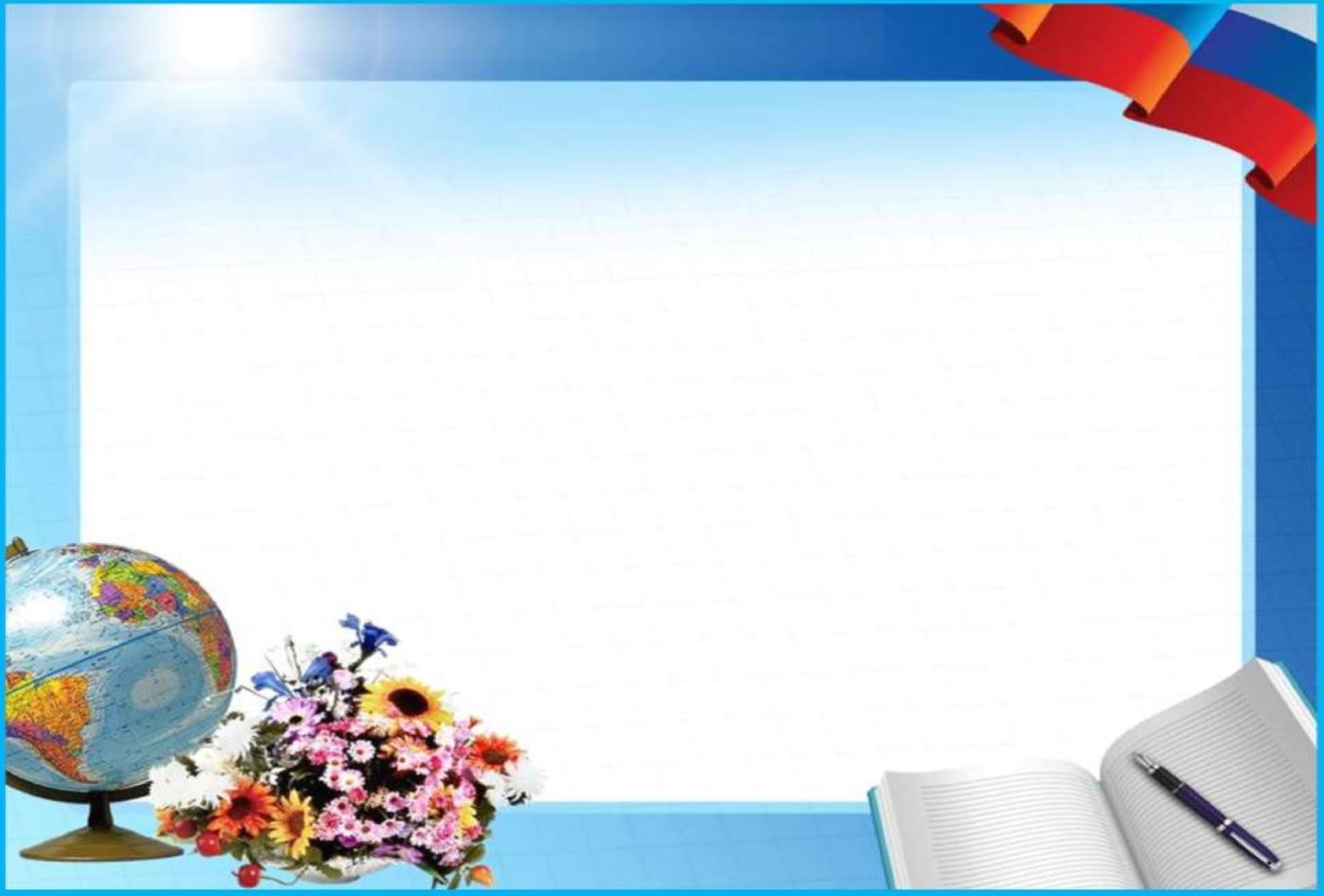 Направления в работе по ФГОСсентябрьсентябрьсентябрьсентябрь1неделя234физкультурно-оздоровительноеЗарница. 5-7 кл.Легкоатлетическая эстафета  8-11Мини-футбол. 5-7Общешкольная зарядка на свежем воздухе.Соревнования по волейболу. «Веселый дельфин» - 2кл.Сдача норм ГТО.«Веселый дельфин» - 3кл.Нравственно-эстетическое +  гражданско –патриотическое)День знаний.Кл/ч «Урок мира»Акция ППУКонкурс рисунков на асфальте по ПДД.День мира- участие в мероприятиях города.(гимназия 164)Социальное- проектирование. Профилактическая работа.Ежедневные пятиминутки по ПДДМесячник по безопасности жизнедеятельностиРазвитие классных  проектов «Классное пространство»Посвящение в пешеходы 1-кл.- квест –игра.Кл/ч «Правила езды на велосипедах, самокатах..» - практикум 1-4 кл.Кл. час « День солидарности в борьбе с терроризмом»Волонтерство – сбор корма, «Любимые лапки» Совет профилактики.Подготовка подарков ветеранам  школы ( учителя трудового обучения, кл. рук-ли)Заседание Совета отцов по работе с группой риска.Общеинтеллектуальное, экологическоеВыставка  поделок из природного материалаВикторина по экологии для нач. школыобщекультурноеЛинейка 1 сентября, театрализацияРепетиции концерта к Дню учителяПосвящение в 1-классникиРабота с родителямиИндивидуальные беседы по запросам классных руководителей и учителей.1-е заседание Совета отцовКлассное руководствоСдача планов ВР, списков по внеурочной деятельности, ДО. Запись в НавигаторСоставление  соц. паспорта класса.Списки занятости детей в кружках, секцияхСоставление социального паспорта школы на основании социальных паспортов классовСписки детей, имеющих светоотражатели и Пушкинскую карту.самоуправлениеПодготовка к Дню самоуправленияДетские общественные объединенияВыборы президента школы.Направления в работе по ФГОСоктябрьоктябрьоктябрьоктябрь1неделя234физкультурно-оздоровительное«Веселый дельфин» - 4 кл.Соревнования по стрельбе, дартсу – 3-7; 8-11.Соревнования по настольному теннисуОбщешкольный День здоровьяДух-нравс. ( гражд. –патриот.)День самоуправленияСовет профилактики.День правовых знаний «Мои права и обязанности»Кл/ч «Учимся понимать друг друга» - 7-9 кл.Мы против курения- конкурс рисунков, беседы, презентация для 6-8 кл.Социальное- проектирование, профилактическая работаЗащита проектов 9,11кл. «Учителями славится Россия». Волонтерство-  «Помощь пожилым, одиноким людям» ( продукты с огорода)Соц-психол. тестирование 7-11 кл.Совет профилактикиАкция «Веселая перемена» для нач. школы- отв. 11АИнструктажи по безопасности жизнедеятельности.Общеинтеллектуальное, экологическоеСбор макулатурыКвест игра «Веселая учеба» -2-4 кл.??????ШОШОобщекультурноеКонцерт к Дню учителяПраздник «Золотая осень»- 2-4 кл. (поделки, газеты, защита костюма, игры»Осенний бал 5-7 кл., 8-11 кл.Классное руководствоОбщешкольное родительское собрание для 5 кл. «Адаптация учащихся»Классные родительские собранияИндивидуальная работа с группой риска.Сбор документов на соц-псих. тестированиесамоуправлениеСовет старшеклассников в новом составе.РДШНаправления в работе по ФГОСноябрьноябрьноябрьноябрь1неделя234Физкультурно-оздоровительное«Веселый дельфин»- 1кл.Мама, папа, я – спортивная семья»- 2-4кл., отв. учителя физической культуры.Дух-нравс. ( гражд. –патриот.)Кл. час – История символов РФ ( флаг, герб, гимн)День правовых знаний.День российского герба- викторина 8-11 кл.Социальное- проектирование, профилактикаСовет профилактикиНеделя психологииАкция «Веселая перемена» для нач. школы- 11а кл.Викторина «Час профилактики»Общеинтеллектуальное, экологическоеГОЭкологические сказки 5-6клобщекультурноеВикторина . Правила поведения. Этикет – для нач. шк., 5 кл.Концерт ко  «Дню матери»- Пусть мама услышит…(видео)Работа с родителямиИндивидуальная работа . Консультации специалистов.Заседание Совета отцовКлассное руководствоОтчет по работе в 1 четвертиАнализ работы за 1 четвертьсамоуправлениеСовет старшеклассников.РДДМНаправления в работе по ФГОСДекабрь - Предновогодняя кутерьма.Декабрь - Предновогодняя кутерьма.Декабрь - Предновогодняя кутерьма.Декабрь - Предновогодняя кутерьма.1неделя234Физкультурно -оздоровительное«Я и моя агрессия» - тренинг 8бв кл.- психологКл. час  «О вреде курения»- 5-8 кл.Мама, папа, я – спортивная семья»- 5-7кл.Викторина  «Вредным привычкам скажем НЕТ!»- 7-8 кл.Зимние забавы-1кл«Курение – за и против» - игра с элементами тренинга.- 9 кл.- психологДух-нравс. ( гражд. –патриот.)История геральдики- презентация День героев Отечества выпуск общешкольной газеты, кл. часы.Деловая игра «Человек и закон»- 8 кл.Дни воинской славы, кл/ч, встречи с участниками боевых действий. Уроки доброты.Кл/ч по безопасности накануне зимних каникулСоциальное- проектирование.Профилактическая работаВолонтерство. «Посылка в приют для животных»- отв. 6бАкция «Веселая перемена» для нач. школы- 11аСвобода –кулаками махать- театр для 7-8 кл.Совет профилактики.Общеинтеллектуальное, экологическое«Коварная спичка» - театрализованное представление.-для  1-2 кл., д/с- отв. 4б кл.общекультурноеКонкурс газет, символа года.Этикет в школе- викторина 7-8 кл.Украшение класса, школы.Рождественские посиделкиВстреча Нового годаЕлки.Работа с родителямиДежурство родительского патруля на внутридомовой территории перед входом в школьный двор.Направления в работе по ФГОСянварьянварьянварьянварь1неделя234физкультурно-оздоровительноеЗимние забавы 2 кл.Соревнования по лыжам – шк. двор- 5-11кл.Дух-нравс. ( гражд. –патриот.)День памяти жертв Холокоста- отв. 10б«Безопасное колесо»- конкурс по ПДДКруглый стол для 10 кл. о семейных ценностяхСоциальное- проектирование.Профилактическая работаГринград (соц.  проектирование)Общеинтеллектуальное, экологическое«Живая Азбука» 1 кл. – общекультурноеПарад Снеговиков1-6 кл.Конкурс экологических сказок  для 1-2 кл. Направления в работе по ФГОСфевральфевральфевральфевральМесячник по патриотическому воспитанию и физ-оздор. работеМесячник по патриотическому воспитанию и физ-оздор. работеМесячник по патриотическому воспитанию и физ-оздор. работеМесячник по патриотическому воспитанию и физ-оздор. работе1неделя234физкультурно-оздоровительноеВеселые старты 5-7 кл.Папа, мама, я – спортивная семья- 1-4 кл.Веселый дельфин 1-4 Спартакиада 8-11кл.Веселые старты 1-4 кл.Лыжные гонки- 2-4 кл.Всероссийская массовая лыжная гонка «Лыжня России – 2023!»Дух-нравс. ( гражд. –патриот.)Смотр строя и песни- 8-11 кл.Совет профилактики.Кл/ч, уроки мужества.И в памяти хранить мы вечно будем…«А ну-ка, мальчики!»- для 3-4 кл.Битва хоров (патриотической тематики»)Социальное- проектированиеПрофилактикаСовет профилактики.Общеинтеллектуальное, экологическоеобщекультурноеВечер встречи выпускниковРабота с родителямиЗаседание Совета отцов.Направления в работе по ФГОСмартмартмартмарт1неделя234Физкультурно-оздоровительноеВеселый дельфин- 1кл., соревнования мам и девочек.Спортивный праздник для 2-4 кл.Дух-нравс. ( гражд. –патриот.)Кл. час  «День воссоединения Крыма с Россией». (18.03)Декада  правовых знанийБеседа по профориентации для старшеклассников «Ошибки при выборе профессии»- кл.часСоциальное- проектированиеПрофилактическая работаДень самоуправленияЛицо современного терроризма- 9-11 кл. Общеинтеллектуальное, экологическоеШНПКобщекультурноеКонцерт к 8.03Выступление агитбригад по ПДД  3-5 кл.Выступление шк. театра для родителей.Работа с родителямиОбщешкольное родительское собрание  для 7-8 кл. «Большое родительское собрание» с участием сотрудников ГИБДД, ПДН..Родительский патрульНаправления в работе по ФГОСапрельапрельапрельапрель1неделя234физкультурно-оздоровительноеШСЛ, ПС.Первенство школы по подтягиванию, сгибанию и разгибанию рук в упоре лежа.Экскурсии. Поход выходного дняШСЛ, ПС.Первенство школы по подтягиванию, сгибанию и разгибанию рук в упоре лежа.Экскурсии. Поход выходного дняШСЛ, ПС.Первенство школы по подтягиванию, сгибанию и разгибанию рук в упоре лежа.Экскурсии. Поход выходного дняДух-нравс. ( гражд. –патриот.)День правовых знанийВикторина  ко Дню космонавтики.Ярмарка профессийКл/ч  о Чернобыле.Совет профилактики.Конкурс «Безопасное колесо»Конкурс чтецов к Дню ПобедыБессмертный полк школы 175- оформление фойеСоциальное- проектированиеПрофилактическая работаВесенняя неделя добраНеделя психологииОбщеинтеллектуальное, экологическоеСбор макулатурыКвест-игра «Экологическая тропа» -для 2-3 кл.Викторина к Дню Победы для 7-8 кл. , отв. Совет старшеклассников.Городской слет ЮИДобщекультурноеВыпуск общешкольной газеты ко Дню космонавтики.Направления в работе по ФГОСмаймаймаймай1неделя234физкультурно-оздоровительноеВолейбол 8-11 кл.Легкоатлетическая эстафетаОлимпийские игры для младших школьников.Дух-нравс. ( гражд. –патриот.)День Победы. Музыкально-литературная композицияКоллаж «Моя семья Социальное- проектированиеПрофилактическая работаОкна Победы. Вахта памяти… Георгиевская ленточкаОбщеинтеллектуальное, экологическоеобщекультурноеПоследние звонки 4,9,11 кл.Работа с родителямиОбщешкольное родительское собрание ««Итоги учебного года. Безопасное лето». Отчетный концерт учащихся. Награждение семей…